ИНСТИТУТ РАЗВИТИЯ ОБРАЗОВАНИЯГОСУДАРСТВЕННОЕ АВТОНОМНОЕ УЧРЕЖДЕНИЕ ДОПОЛНИТЕЛЬНОГО ПРОФЕССИОНАЛЬНОГО ОБРАЗОВАНИЯ ЯРОСЛАВСКОЙ ОБЛАСТИ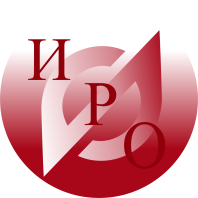 Исх. ______________ От  «        »_____________2016г.ИНФОРМАЦИОННОЕ ПИСЬМОО проведении третьего cеминара лаборатории «Умная игрушка» для педагогов дошкольного образования4.05.2016Уважаемые коллеги!Кафедра дошкольного образования  ГАУ ДПО ЯО «Институт развития образования» приглашает вас принять участие в очередном исследовательском семинаре лаборатории «Умная игрушка» на тему «Палочки Кьизинера, блоки Дьенеша, танграмм и другие сокровища. Игровые материалы, развивающие пространственное и образное мышление».Мероприятие проводится в формате семинара.Дата и время: 4 мая 2016 г., с 12:00 до 15:00.Место проведения: г. Тутаев МДОУ детский сад №27 «Цветик - семицветик» (г. Тутаев, ул. Моторостроителей, дом 71).Планируется обсуждение следующих вопросов:Принципы устройства универсальных дидактических материалов (палочек Кьизинера, блоков Дьенеша, танграмма и других)Потенциал дидактического материала для развития математических способностейОрганизация работы с детьми по развитию математических способностейДля участия в семинаре необходимо в срок до 29.04.2016 г. направить заявку в электронной форме (см. приложение) на адрес кафедры дошкольного образования: kdno@yandex.ru.Телефон для справок: (4852) 45-99-39, Лепешкова Мария Петровна.Проректор                                  Репина А.Н.ПриложениеЗаявкана участие в семинаре лаборатории «Умная игрушка»4.05.2016 г.ФИО, подпись отв.______________Дата______________Богдановича, 16 	г. Ярославль, 150014        	ИНН 7604014626КПП 760401001БИК 047888001ОГРН 1027600679941приемная тел. +7 (4852) 21-06-83 тел./факс +7 (4852)  21-06-83e-mail: rcnit@iro.yar.ru№п/пФИО участника (полностью)Место работыДолжностьДата рожденияКонтактная информация (тел., электронный адрес)